18.1. UČENICA MTPONOVI BROJEVE DO 30. UPIŠI U TABLICU BROJEVE KOJI NEDOSTAJU.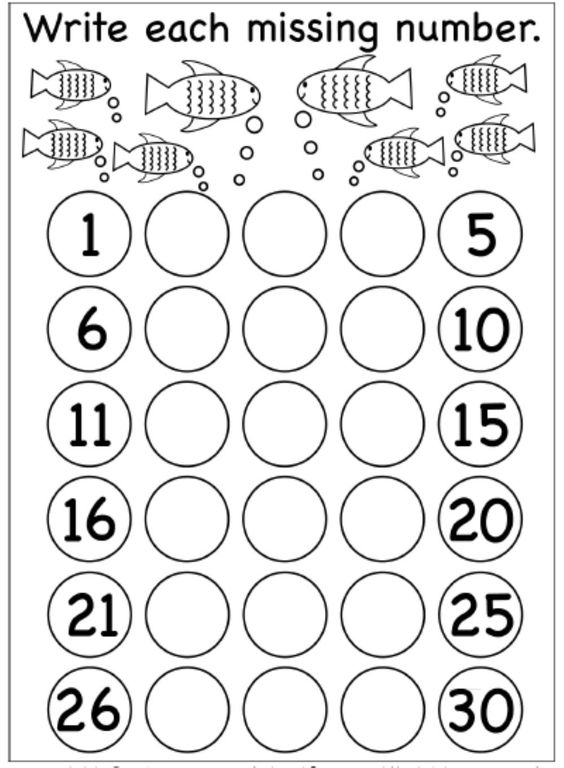 U TABLICU UPIŠI BROJEVE- PRETHODNIK I SLJEDBENIK ZADANOG BROJA.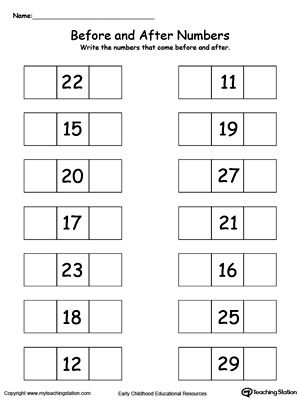 